引き継ぎノート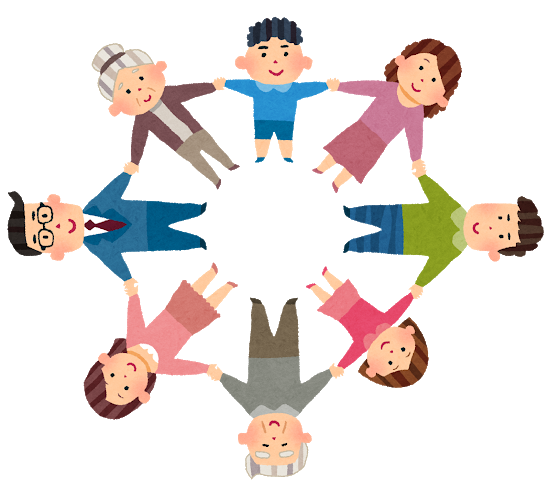 　　　　　　　　　　　名前　　　　　　　　　　　　　　公益財団法人兵庫県手をつなぐ育成会　　　　　　　　　　　　　　　　　　　　　　　　　　　　　　　　　　　令和2年3月10日作成目　次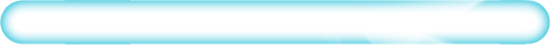 １　基本情報　　　基本情報・・・・・・・・・・・・・・・・・　　1　　　　　　　　　　　　　　　　本人のエコマップ・・・・・・・・・・・・・　　2　　　　　　　　　　　　　　連絡先一覧・・・・・・・・・・・・・・・・　3～4　　　　　　　　　　　　　　生育歴・・・・・・・・・・・・・・・・・・　　5　　　　　　　　　　　　　　　　　　　　　　　　　　　　　　　　福祉サービス利用等・・・・・・・・・・・・　　6　　　　　　　　　　　　　　各種福祉制度利用・・・・・・・・・・・・・　　7２　本人情報　　　本人情報・・・・・・・・・・・・・・・・・　　8　　　　　　　　　　　　　　生活・・・・・・・・・・・・・・・・・・・　　9　　　　　　　　　　　　　　日常的な過ごし方・・・・・・・・・・・・・   10　　　　　　　　　　　　　　健康・・・・・・・・・・・・・・・・・・・　 11３　健康管理　　　健康に関する基本情報・・・・・・・・・・・　 12　　　　　　　　　　　　　　薬について・・・・・・・・・・・・・・・・　 13　　　　　　　　　　　　　　誕生～現在までの病気等・・・・・・・・・・　 14４　金銭管理　　　年間収支・・・・・・・・・・・・・・・・・　 15　　　　　　　　　　　　　　　　　　　　　　　お小遣いの使い方・・・・・・・・・・・・・　 16　　　　　　　　　　　　　　　　　　本人財産・・・・・・・・・・・・・・・・・　 17５　家系図　　　・・・・・・・・・・・・・・・・・・・・・　 18６　その他　　　・・・・・・・・・・・・・・・・・・・・・　 19　７　相談機関　　　・・・・・・・・・・・・・・・・・・・・・　 20８　年金・保険等　　　・・・・・・・・・・・・・・・・・・・・・ 21～24９　交通機関の割引等　・・・・・・・・・・・・・・・・・・・・・ 25～28１０ 主な相談・支援機関　・・・・・・・・・・・・・・・・・・・・ 29～33１１ 更新日の記録　　　・・・・・・・・・・・・・・・・・・・・・ 　34 基本情報　　　　　　　　　のエコマップご本人を取り巻く関連図を書き込んでください。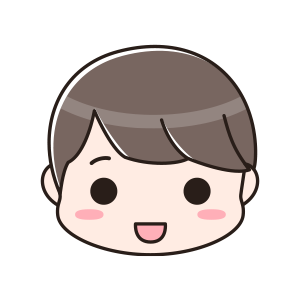 基本情報（連絡先一覧…家族、親族、福祉関係など）№1基本情報（連絡先一覧…家族、親族、福祉関係など）№2基本情報（生育歴）幼児期（保育所・幼稚園・通園施設等）学齢期（小学校・中学校・特別支援学校）学齢期以降（通所先等）基本情報（福祉サービス利用等）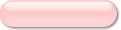 総合支援法その他　福祉サービス・制度利用基本情報（各種福祉制度利用）	自動車関係	外出に関するサービス生　活	その他	本人情報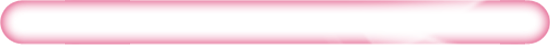 本人情報（生活）介助や配慮が必要なこと等あれば記入してください本人情報（日常的な過ごし方）必要なことがあれば書いてください。本人情報（健康）健康状態や配慮が必要なこと等あれば記入してください健康管理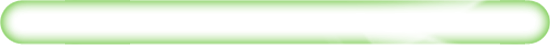 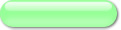 健康に関する基本情報身長　　　　　㎝　　　　　体重　　　　　ｋｇ　　　　　　血液型　　　　　型平熱　　　　　℃　　　　　血圧　　高、　高～標準、　標準、　標準～低、　低　アレルギー　有 ・ 無　　　禁忌薬　有 ・ 無　←アレルギー、禁忌薬については「薬に　　　　　　　　　　　　　　　　　　　　ついて」の備考欄に詳細を記入してください。通院・治療について※服薬についての詳細は「薬について」のページへ定期健診について健康管理（薬について）処方箋薬局の薬の説明書を添付すると便利です。１日何回か、症状が出た時のみ使用等を書いてください。健康管理（誕生～現在までの病気等）今までに罹ったことのある病気□痙攣・てんかん　　　□喘息　　　　　□心疾患　　　　　□糖尿病　　　　□高血圧　　　　　　　□肝臓疾患　　　□腎臓疾患　　　　□肺炎　　　　□はしか　　　　　　　□水疱瘡　　　　□おたふく風邪　　□その他（　　　　　　）予防接種の状況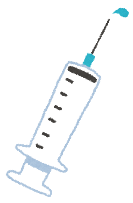 インフルエンザ等予防接種について・インフルエンザ予防接種　　　　・毎年接種している　　　　　・状況により接種している　　　　　・接種しない金銭管理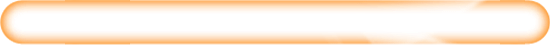 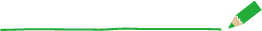 年間収入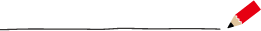 年間支出金銭管理（お小遣いの使い方）金銭管理（本人財産）本人名義の財産について不動産預貯金、債権、株式、生命保険等家系図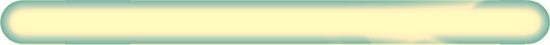 兄弟、姉妹、同配偶者、甥姪及び叔父（伯父）・叔母（伯母）、同配偶者、いとこ等の４親等内の親族を実名入りで家系図にまとめましょう。相続登記の際に「相続相関図」として活用できます。成年後見人等の申立ての際に活用できます。	例）その他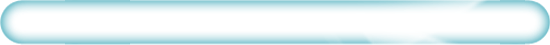 ご本人の意思を尊重することは基本的な姿勢ですが、家族の考え方を記録しておくことも大切です。重要な判断をする場合の指針となることがありますので、必要に応じて記入してください。相談機関年金・保険等障害基礎年金【要件】次の要件を満たしたときは、障害基礎年金が支給されます。（１）障害の原因となった病気やけがについて、初めて医師または歯科医師の診療を受けた日（「初診日」という。）において　①国民年金の被保険者であるとき。　②国民年金の被保険者であった人が、日本国内に住所を有し、60歳以上65歳未満であるとき。（２）初診日から1年６か月を経過した日（その期間内に治癒した場合や症状が固定した場合はその日「障害認定日」という。）の障害の程度が国民年金法施行令で定める1級または2級に該当すること。（３）初診日の属する月の前々月までに被保険者期間があるときは、その被保険者期間のう　　ち保険料納付済期間と保険料免除期間を合算した期間が３分の２以上であること（初診日が令和８年３月３１日以前にあるときは、初診日の属する月の前々月までの１年間に保険料の未納がなければよいことになっています。）【20歳前の障害】　20歳前に初診日がある病気やけがで障害になった場合は、20歳に達したとき（障害認定日が20歳以後の場合は、その障害認定日）に、障害の程度が1級または2級の状態にあれば、障害基礎年金が支給されます。　　ただし、20歳前の障害によって障害基礎年金を受けている本人に一定の額以上の所得があるときは、年金の全額または２分の1が支給停止されます。【年金額】　１級　975,125円（月額81,260円）　２級　780,100円（月額65,008円）【子の加算額】　障害基礎年金の受給権がある人に、その人によって生計を維持されている18歳到達年度の末日までにある子、または20歳未満で1級、2級の障害の状態にある子がいるときは、次表の額が障害基礎年金に加算されます。障害厚生年金厚生年金の加入期間中に初診日のある病気やけがによって、障害認定日に障害基礎年金が支給される1級または2級の状態にある時は、障害基礎年金に上乗せする形で支給されます。なお、障害基礎年金に該当しない軽い程度の障害であっても、厚生年金の障害等級表に該当するときは、厚生年金独自の年金（3級の障害厚生年金）、または障害手当金（一時金）が支給されます。兵庫県心身障害者扶養共済制度障害者（児）の保護者が、生存中毎月掛金を納める任意加入方式の保険制度で、保護者（加入者）が死亡または重度の障害者となったとき、障害者（児）に年金が支給されます。【  対　象  】　　知的障害者（児）、身体障害者（児）1～3級、精神障害者の保護者で、65歳未満の方【 年 金 額 】　　1口加入の場合　月額20,000円　　2口加入の場合　月額40,000円　　　※加入は2口まで【　掛　金　】　　加入時の年度の4月1日時点の加入者の年齢により、掛金月額を固定します。　　・掛金の免除…次の「要件1」「要件2」のうち、いずれか長い方の期間、継続して　　　　　　　　加入された場合には、以後の掛金の払込みは不要です。　　　　　　　　・「要件1」：加入日から20年　　　　　　　　・「要件2」：加入日から加入者が4月1日時点で満65歳である年度　　　　　　　　　　　　　　の加入応当日の前日までの期間　・掛金の減免…生活保護世帯及び低所得の世帯には、1口分の掛金の減免制度があります。自動車税・自動車税種別割・自動車税環境性能割・軽自動車税環境性能割【対象】【申請】　障害の程度に応じて限度額があります。申請に必要な書類は、車の所有形態や運転者により変わりますので、詳しくは県税事務所へお問い合わせください。□自動車税・自動車税種別割①新しく自動車を購入（取得）される場合　　[申請時期]…自動車を登録されるとき　　[申請場所]…自動車税審査・納税証明課②既に所有している自動車について、新たに自動車税・自動車税種別割の減免を受ける場合　　［申請時期］…４月１日から自動車税・自動車税種別割の納期限まで（納期限後であっても申請することができます。この場合は月割りの減免となります。）　　［申請時期］…登録地を管轄する県税事務所③減免申請期限（自動車税・自動車税種別割の納期限）後に減免申請する場合　　　年度の途中で身体障害者手帳等の交付を受け減免事由に該当することになった等　　　の場合は、申請の翌月以後の月数に応じ、年税額の月割相当額を減免される場合があります。ただし、減免の申請をできるのは、自動車税・自動車税種別割の納税義務がある場合に限ります。　　[申請時期]…自動車税・自動車税種別割の納期限の翌日から当該年度の２月末日まで随時　[申請場所]…登録地を管轄する県税事務所　　※所有している自動車については、申請時の現況によるため、障害者のために過去使用していた場合や将来において障害者のために使用する予定である状況では、減免することができませんのでご注意ください。（例：申請時、障害者が入院や入所している場合は減免することはできません。）交通機関の割引等鉄道運賃【 対　象 】　身体障害者手帳・療育手帳所持者と介護者【利用方法】　乗車券等を購入時、または乗降の際や車内改札時に、乗車券とともに駅員に障害者手帳を提示してください。※地域・鉄道会社により異なる場合があります。詳しくは、各鉄道会社にお問い合わせください。バス運賃【対　象】　身体障害者手帳・療育手帳所持者と介護者【利用方法】　バス運賃支払いの際に、障害者手帳を提示してください。　※地域・バス会社により異なる場合があります。詳しくは、各バス会社にお問い合わせください。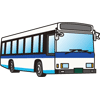 タクシー運賃割引【対　象】　身体障害者手帳・療育手帳所持者・精神障害者保健福祉手帳所持者　【割引率】　タクシー運賃の1割引（割引が適用されない地域・タクシー会社があります。）【利用方法】　タクシー乗車時の際に、運転手に障害者手帳を提示してください。　※詳しくは、各タクシー会社にお問い合わせください。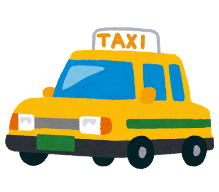 国内航空運賃割引【対　象】　身体障害者手帳・療育手帳・精神障害者保健福祉手帳の交付を受けた満12歳以上の方及びその介護者1名【購入方法】　航空券を購入する場合に、航空会社支店、営業所または指定代理店の窓口で手帳を提示してください。【割引運賃額】　各航空会社が路線ごとに割引額を設定していますので、利用される航空会社または指定代理店にお問い合わせください。フェリー・定期航路などの乗船料金割引各会社によって割引が異なりますので、利用する前に会社の窓口へお問い合わせください。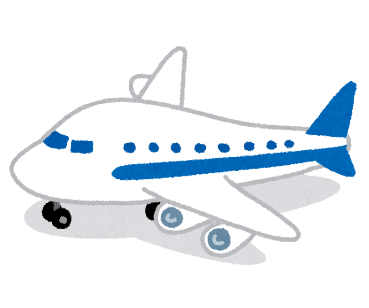 携帯電話・PHS使用料等の割引サービス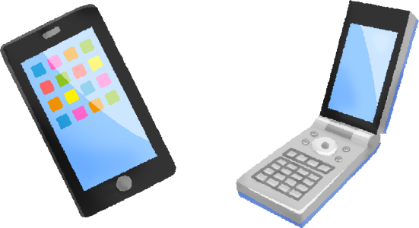 ＮＨＫ放送受信料【手続き】　障害福祉課で証明書の交付を受け、ＮＨＫへ申請してください。【問い合わせ先】　ＮＨＫふれあいセンター（ナビダイヤル0570-077077）　※受付時間：午前9時～午後8時（土、日、祝日も受付）主な相談・支援機関一覧福祉事務所一覧ケースワーカーによる身体障害者、知的障害者の福祉サービスについての相談児童相談所　子どもに関する様々な問題についての相談、時間外の緊急性の高い児童虐待等に関する通告や相談いじめ、不登校、友人関係、進路、体罰、子どものSOS全般についての相談障害者虐待に関する相談・通報窓口引継ぎノート　更新日の記録氏名（ふりがな）性別生年月日男女（西暦　　　　年）昭和・平成　　　年　　　月　　　日住所（アパート・マンション名も記入してください）電話〒　　　－　自宅　　　　　（　　　　）　　　　携帯　　　　　（　　　　）障害者手帳発行者手帳番号障害程度次の判定年月保管場所療育手帳Ａ　　Ｂ1　　Ｂ2身体障害者療育手帳級　精神障害者保健福祉手帳級　障害基礎年金番号・コード等級振込金融機関名障害基礎年金健康保険被保険者証記号・番号有効期限保険者名保険者番号健康保険被保険者証障害者医療費受給者証負担者番号受給者番号発行機関名有効期限障害者医療費受給者証障害のことなど一番最初に伝えたいことがあれば書いてください。氏　名続柄・所属住　所電　話備考〒　　－電話　　　－　　－　　　　携帯　　　－　　－　〒　　－電話　　　－　　－携帯　　　－　　－　〒　　－電話　　　－　　－携帯　　　－　　－　〒　　－電話　　　－　　－携帯　　　－　　－　〒　　－電話　　　－　　－携帯　　　－　　－　〒　　－電話　　　－　　－携帯　　　－　　－　〒　　－電話　　　－　　－携帯　　　－　　－　〒　　－電話　　　－　　－携帯　　　－　　－　〒　　－電話　　　－　　－携帯　　　－　　－　〒　　－電話　　　－　　－携帯　　　－　　－　氏　名続柄・所属住　所電　話備考〒　　－電話　　　－　　－携帯　　　－　　－　〒　　－電話　　　－　　－携帯　　　－　　－　〒　　－電話　　　－　　－携帯　　　－　　－　〒　　－電話　　　－　　－携帯　　　－　　－　〒　　－電話　　　－　　－携帯　　　－　　－　〒　　－電話　　　－　　－携帯　　　－　　－　〒　　－電話　　　－　　－携帯　　　－　　－　〒　　－電話　　　－　　－携帯　　　－　　－　〒　　－電話　　　－　　－携帯　　　－　　－　〒　　－電話　　　－　　－携帯　　　－　　－　施設名期　間 年　　月 ～ 　年　　月年　　月 ～ 　年　　月学校名期　間 年　　月 ～ 　年　　月年　　月 ～ 　年　　月年　　月 ～ 　年　　月事業所名期　間 年　　月 ～ 　年　　月年　　月 ～ 　年　　月年　　月 ～ 　年　　月特記事項があればお書きください。障害福祉サービス受給者証受給者証番号障害支援区分認定有効期間障害福祉サービス受給者証利用施設・事業所名利用内容利用頻度・利用曜日利用規約備考利用施設・事業所名利用内容利用頻度・利用曜日利用登録備考特記事項があればご記入ください。特記事項があればご記入ください。特記事項があればご記入ください。特記事項があればご記入ください。特記事項があればご記入ください。種　類対象車両番号期　限所　轄自動車税・自動車取得税減免兵庫県税事務所駐車禁止除外指定車標章各市警察署有料道路通行料割引各市障害福祉課有料道路通行料割引ETC利用各市障害福祉課種　類利用の有無利用法などバス特別乗車証有　　無福祉タクシー利用券有　　無旅客鉄道運賃有　　無種　類利用の内容窓口など日常生活用具の給付・貸与各市障害福祉課補装具の給付と修理各市障害福祉課種　類利用の有無種　類利用の有無水道料金の減免有　　無有　　無ＮＨＫ放送受信料の減免有　　無有　　無有　　無有　　無有　　無有　　無好きなこと・好きなもの苦手なこと・嫌いなものコミュニケーションの取り方パニック等を起こしやすい状況パニック等を起こした時の対処方法その他注意点等食事・間食等（食事形態・食事療法・治療食・咀嚼・嚥下等）トイレ（排尿・排便・整理・着脱介助・便器への移乗・声掛け・見守り等）移動（身体を支える・見守り・杖・歩行器・車いす等）入浴・洗顔等衣服の着脱・温度調整その他曜日活動場所・活動内容等活動場所・活動内容等活動場所・活動内容等曜日午前午後帰宅後又は夕方以降月曜日火曜日水曜日木曜日金曜日土曜日日曜日平日の過ごし方休日の過ごし方１週間の中で特殊な過ごし方１ヶ月の中で特殊な過ごし方１年の中で特殊な過ごし方拘縮、麻痺（上肢、下肢、四肢、痛みを伴う等）発作（頻度、様子、発作後の対応等）治療中の病気等病院・主治医服薬等の有無治療内容等有 ・ 無有 ・ 無有 ・ 無有 ・ 無有 ・ 無有 ・ 無有 ・ 無検診内容病院・主治医検診頻度備考受診時に注意すべき点があればお書きください（注射等の苦手項目の対応法など）病　名薬品名服薬・使用方法等備考：服薬及び病気に関して注意すべき点があればお書きください。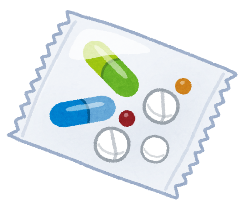 特記事項があればお書きください予防接種名接種年月日予防接種名接種年月日その他科　目金　額収入月備　考障害基礎年金偶数月１５日給料（工賃）毎月合　計科　目金　額支出月備　考福祉サービス利用料お小遣い毎月合計　お小遣いの管理方法お小遣いの主な使い方お小遣いを使う時の支援についてその他種別所在地評価額備考種別機関名（銀行、会社名等）残高（評価額）備考特記事項があればお書きください。将来的な暮らし方についての考え方相続についての考え方医療同意についての考え方（手術など）本人のお葬式についての考え方その他名　称住　所電　話ＦＡＸ加算対象の子加算額1人目、2人目（1人につき）各　224,300円　3人目以降（1人につき）各　　74,800円加入（付加）時の年齢掛金月額加入（付加）時の年齢掛金月額35歳未満の方35歳以上40才未満の方40歳以上45歳未満の方45歳以上50歳未満の方9,300円11,400円14,300円17,300円50歳以上55歳未満の方55歳以上60歳未満の方60歳以上65歳未満の方18,800円20,700円23,300円区　分障害の程度視覚障害1～4級聴覚障害2～4級平衡機能障害3・5級音声機能障害3級（喉頭摘出による音声機能障害がある場合に限ります。）上肢不自由1～6級（4～6級については本人所有で、かつ本人運転に限ります。）下肢不自由1～6級体幹不自由1～3・5級脳原生運動機能障害（上肢機能）1～6級（4～6級については本人所有で、かつ本人運転に限ります。）脳原生運動機能障害（移動機能）1～6級心臓・じん臓・呼吸器・ぼうこう・直腸または小腸の機能障害1・3・4級肝臓・ヒト免疫不全ウイルスによる免疫機能障害1～3級療育手帳の交付を受けている方療育手帳Ａ・Ｂ1（本人運転に対する減免はありません。）精神障害者保健福祉手帳の交付を受けている方1級（本人運転に対する減免はありません。）減免対象となる自動車1　対象自動車は、次のいずれかに該当する自動車です。　　①障害者の方またはその方と生計を一にする方が取得または所有する自動車で、もっぱらその障害者の方のために継続的に使用する自動車。　　②障害者のみの世帯（単身を含む）の方が取得または所有する自動車で、その方を常時介護する方が運転し、もっぱら障害者のために継続的に使用する自動車。2　減免できる自動車は、障害者の方1人に対して１台（軽自動車を含む）です。利用できる方利用できる方種類割引率第1種障害者単独で利用する場合（片道が１００kmを超えて利用する場合に限ります）普通乗車券５割引第1種障害者②介護者とともに利用する場合（片道が１００km以内でも利用できます）普通乗車券・定期券・回数券・急行券（特別急行券を除く）障害者・介護者とも５割引（障害者が小児定期券の該当者については、介護者に対してのみ5割引）第2種障害者単独で利用する場合（片道が１００kmを超えて利用する場合に限ります）普通乗車券5割引第2種障害者②介護者とともに利用する場合（12歳未満の障害者が定期乗車券によって利用する場合に限る）定期券介護者に対してのみ5割引利用できる方割引率備　考第1種障害者障害者、介護者とも５割引大人の定期券のみ３割引第2種障害者障害者のみ５割引大人の定期券のみ３割引種　類対　象割引内容備　考NTTドコモ（ハーティ割引）身体障害者手帳・療育手帳・精神障害者保健福祉手帳のいずれかの交付を受けている方◇基本使用料割引◇付加機能使用料（iモード使用料、留守番電話サービス使用料等）：60％割引◇新規契約、電話機変更手数料：無料◇テレビ電話通信料：音声通話料と同額◇電話番号『104』への通話料・番号案内料：無料ドコモショップ、ドコモ取扱店※事前に申し込み手続きが必要。※申し込み時に手帳原本を確認※対象サービス等詳しくは、各社にお問い合わせください。KDDI　au(スマイルハート割引)身体障害者手帳・療育手帳・精神障害者保健福祉手帳のいずれかの交付を受けている方□基本使用料割引□au携帯電話・一般電話向け通話料：50％割引□他社携帯電話・PHS向け通話料：20％割引□ＳＭＳ(Ｃメール)送信料ａｕ電話への送信料50%割引、他社携帯電話・ＰＨＳへの送信料20％割引auショップ、PiPit及びau電話取扱店※事前に申し込み手続きが必要。※申し込み時に手帳原本を確認※対象サービス等詳しくは、各社にお問い合わせください。ソフトバンク（ハートフレンド割引）身体障害者手帳・療育手帳・精神障害者保健福祉手帳のいずれかの交付を受けている方◎基本使用料割引◎契約事務手数料、機種種変更料等 無料◎留守番電話プラス等各種オプション 月額使用料60％割引ソフトバンクショップ、ソフトバンク携帯電話取扱店※事前に申し込み手続きが必要。※申し込み時に手帳原本を確認※対象サービス等詳しくは、各社にお問い合わせください。全額免除【障害者の方を世帯構成員　　　　　　に有する場合】半額免除【障害者の方が世帯主で　　　　　　　受信契約書の場合】身体障害者世帯構成員全員が　　　市町村民税非課税・視覚、聴覚障害者・重度（1・2級）の身体障害者知的障害者世帯構成員全員が　　　市町村民税非課税重度（Ａ）の知的障害者精神障害者世帯構成員全員が　　　市町村民税非課税重度（1級）の精神障害者名　称電話番号〒住　所尼崎市 障害福祉課06-6489-6397660-8501尼崎市東七松町1-23-1西宮市 障害福祉課0798-35-3194662-8567西宮市六湛寺町10-3芦屋市 障害福祉課0797-38-2043659-8501芦屋市精道町7-6伊丹市 障害福祉課072-784-8032664-8503伊丹市千僧1-1宝塚市 障害福祉課0797-77-9110665-8665宝塚市東洋町1-1川西市 障害福祉課072-740-1178666-8501川西市中央町12-1三田市 障害福祉課079-559-5075669-1595三田市三輪2-1-1宝塚健康福祉事務所 福祉課0797-83-3142665-8567宝塚市旭町2-4-15猪名川町 福祉課072-766-8701666-0292川辺郡猪名川町上野字北畑11-1明石市 障害福祉課078-918-1344673-8686明石市中崎1-5-1加古川市 障がい者支援課079-427-9372675-8501加古川市加古川町北在家2000高砂市 障がい・地域福祉課079-443-9027676-8501高砂市荒井町千鳥1-1-1加古川健康福祉事務所 福祉課079-421-9299675-8566加古川市加古川町寺家町天神木97-1稲美町 障害福祉課079-492-9137675-1115加古郡稲美町国岡1-1播磨町 福祉グループ079-435-2361675-0182加古郡播磨町東本荘1-5-30西脇市 社会福祉課0795-22-3111677-8511西脇市郷瀬町605三木市 障害福祉課0794-82-2000673-0492三木市上の丸町10-30小野市 社会福祉課0794-63-1011675-1380小野市王字町806-1加西市 地域福祉課0790-42-8725675-2395加西市北条町町横尾1000加東市 社会福祉課0795-43-0409673-1493加東市社50加東健康福祉事務所 監査・福祉課0795-42-9361673-1431加東市社字西柿1075-2多可町 福祉課0795-32-5151679-1114多可郡多可町中区岸上281-51姫路市 障害福祉課079-221-2305670-8501姫路市安田4-1中播磨健康福祉事務所 生活福祉課079-281-9215670-0947姫路市北条1-98神河町　健康福祉課0790-32-2421679-2414神崎郡神河町粟賀町630市川町　健康福祉課0790-26-1013679-2392神崎郡市川町西川辺165-3福崎町　健康福祉課0790-22-0560679-2280神崎郡福崎町南田原3116-1相生市　社会福祉課0791-22-7167678-8585相生市旭1-1-3たつの市　地域福祉課0791-64-3204679-4192たつの市龍野町富永1005-1赤穂市　社会福祉課0791-43-6833678-0292赤穂市加里屋81宍粟市　障害福祉課0790-63-3101671-2593宍粟市山崎町中広瀬133-6龍野健康福祉事務所 生活福祉課0791-63-5138679-4167たつの市龍野町富永1311-3名　称電話番号〒住　所太子町　社会福祉課079-277-1013671-1592揖保郡太子町鵤280-1上郡町　健康福祉課0791-52-1114678-1292赤穂郡上郡町大持278佐用町　健康福祉課0790-82-0661679-5380佐用郡佐用町佐用2611-1豊岡市　社会福祉課0796-24-7033668-0046豊岡市立野町12-12養父市　社会福祉課079-662-3162667-8651養父市八鹿町八鹿1675朝来市　社会福祉課079-672-6123669-5292朝来市和田山町東谷213-1新温泉健康福祉事務所 生活福祉課0796-82-3161669-6747美方郡新温泉町三谷389-1香美町　福祉課0796-36-1964669-6592美方郡香美町香住区香住870-1新温泉町　健康福祉課0796-82-5620669-6792美方郡新温泉町浜坂2673-1丹波篠山市　地域福祉課079-552-7102669-2397丹波篠山市北新町41丹波市　障がい福祉課0795-74-0222669-4141丹波市春日町黒井811洲本市　福祉課0799-22-3332655-8686洲本市本町3-4-10南あわじ市　福祉課0799-43-5216656-0492南あわじ市市善光寺22-1淡路市　地域福祉課0799-64-2510656-2292淡路市生穂新島8名　称電話番号管轄区域電話番号兵庫県中央こども家庭センター078-923-9966明石市・加古川市・西脇市・三木市・高砂市・小野市・加西市・加東市・多可町・稲美町・播磨町児童虐待防止24時間ホットライン078-921-9119兵庫県中央こども家庭センター洲本分室0799-26-2075洲本市・南あわじ市・淡路市児童虐待防止24時間ホットライン078-921-9119兵庫県西宮こども家庭センター0798-71-4670尼崎市・西宮市・芦屋市児童虐待防止24時間ホットライン0798-74-9119兵庫県西宮こども家庭センター尼崎駐在06-6423-0801尼崎市（障害相談のみ）児童虐待防止24時間ホットライン0798-74-9119兵庫県川西こども家庭センター072-756-6633伊丹市・宝塚市・川西市・三田市・猪名川町児童虐待防止24時間ホットライン072-759-7799兵庫県川西こども家庭センター丹波分室0795-73-3866丹波篠山市・丹波市児童虐待防止24時間ホットライン072-759-7799兵庫県姫路こども家庭センター079-297-1261姫路市・相生市・たつの市・赤穂市・宍粟市・神河町・市川町・福崎町・太子町・上郡町・佐用町児童虐待防止24時間ホットライン079-294-9119兵庫県豊岡こども家庭センター0796-22-4314豊岡市・養父市・朝来市・香美町・新温泉町児童虐待防止24時間ホットライン0796-22-9119神戸市こども家庭センター078-382-2525夜 間休 日078-382-1900明石こどもセンター078-918-509724時間あかし子育て相談ダイヤル24時間あかし子育て相談ダイヤル078-926-2525名　称電話番号開設時間ひょうごっ子悩み相談センター0120-0-78310毎日24時間（24時間子供SOSダイヤル）ひょうごっ子悩み相談センター0120-783-111月曜～金曜　9：00～17：00（土・日・祝・12/29～1/3は休み）名　称電話番号内　容兵庫県立知的障害者更生相談所078-242-0737医師、保健師、心理判定員、ケースワーカーによる専門的な相談、指導、療育手帳の判定・交付を行っています。兵庫県立特別支援教育センター078-222-3604障害のある児童生徒の保護者に対する教育相談兵庫県障害者差別解消相談センター078-362-3356障害者差別解消法が禁じる障害者差別について、相談員（社会福祉士、精神保健福祉士等）が相談を受け付けています。障害者のための弁護士・福祉専門職無料法律相談078-362-0074差別や虐待、悪徳商法、財産管理等法律に関わる問題や悩みに弁護士と福祉専門職（社会福祉士、精神保健福祉士等）が無料で対応相談日　火・木曜日　13：00～16：00兵庫県社会福祉協議会　兵庫県福祉サービス運営適正化委員会078-242-6868福祉サービスの苦情相談相談内容に応じて、相談者の意向を確認した上で解決に向けた相談・助言を行います。また、必要に応じて事情調査やあっせんを行います。窓口名称平日昼間平日昼間夜間・休日窓口名称電話FAX電話神戸神戸市障害者虐待防止センター078-731-0101078-731-0801078-731-0101阪神南尼崎市障害者自立支援事業担当06-6489-635206-6489-635106-6489-6900（夜間代表）阪神南西宮市障害者虐待防止センター0798-35-31300798-35-53040798-35-2787阪神南芦屋市障害福祉課0797-38-20430797-38-21780797-31-2121（警備員室〕阪神南芦屋市障がい者虐待防止センター0797-31-06820797-31-06870797-31-0682阪神南芦屋市障がい者基幹相談支援センター0797-31-07390797-32-75290797-31-0739窓口名称平日昼間平日昼間夜間・休日窓口名称電話FAX電話阪神北伊丹市障害者虐待防止センター072-784-8032072-777-0294072-784-8181（守衛室）阪神北宝塚市障害福祉課0797-77-20770799-72-8086079-71-1141（庁舎案内受付）阪神北宝塚市高齢者・障がい者権利擁護支援センター0797-26-68280797-83-27660797-26-6828阪神北川西市障がい者虐待防止相談窓口072-764-6116072-758-6250072-740-1111（警備員室）阪神北三田市障害福祉課079-559-5100079-562-1294079-559-5100阪神北猪名川町福祉課072-766-8701072-766-8895072-766-0001（宿直室）東播磨明石市障害者虐待防止センター078-924-9156078-924-9134078-924-9156東播磨加古川市障がい者虐待防止センター079-427-9350079-422-8360079-421-2000
（警備員室）東播磨高砂市障害者虐待防止センター079-443-9027079-443-3144079-442-2101（宿直室）東播磨稲美町健康福祉課079-492-9137079-492-8030079-492-1212（宿直室）東播磨播磨町障害者虐待防止センター079-435-2361079-435-0831079-435-0355（宿直室）北播磨西脇市障害者虐待防止センター0795-22-3111(内線262)0795-22-60370795-22-3111（宿直室）北播磨三木市障害福祉課0794-89-23360794-82-99430794-82-2000（警備員室）北播磨小野市障がい者虐待防止センター0794-63-10110794-63-12040794-63-1000（宿直室）北播磨加西市障がい者虐待防止センター0790-42-87250790-43-18010790-42-1110（宿直室）北播磨加東市障害者虐待防止センター0795-43-04090795-42-68620795-42-3301（宿直室）北播磨多可町健康福祉課0795-32-51510795-32-19370795-32-5151(休)0795-32-2380（夜・宿直室）中播磨姫路市障害者虐待防止センター079-221-2432079-221-2430080-8328-6295中播磨神河町障害者虐待防止センター0790-32-24210790-31-28000790-32-2421（宿直室）中播磨市川町障害者虐待防止センター0790-26-10130790-26-10490790-26-1010（宿日直室）中播磨福崎町障害者虐待防止センター0790-22-05600790-22-59800790-22-0560（宿直室）西播磨相生市障害者虐待防止センター0791-22-71670791-23-45960791-23-7111（宿直室）西播磨たつの市障害者虐待防止センター0791-64-32040791-63-08630791-64-3131（宿直室）西播磨赤穂市社会福祉課0791-43-68330791-45-33960791-43-3201（宿日直室）西播磨宍粟市障害者虐待防止センター0790-63-31010790-63-30620790-63-3000（宿日直室）西播磨太子町障害者虐待防止センター079-277-1013079-276-3892079-277-1010（宿直室）西播磨上郡町障害者虐待防止センター0791-52-11110791-52-60150791-52-1111西播磨佐用町障害者虐待防止センター0790-82-06610790-82-01440790-82-2521（宿直室）窓口名称平日昼間平日昼間夜間・休日窓口名称電話FAX電話但馬豊岡市障害者虐待防止センター0796-26-60600796-26-60700796-26-6060但馬養父市障害者虐待防止センター079-662-3162079-662-2601079-662-3162（宿直室）但馬朝来市障害者虐待防止センター079-672-6123079-670-2057079-672-3301（宿日直室）但馬香美町障害者虐待防止センター0796-36-19640796-36-40040796-36-1111（宿直室）但馬新温泉町障がい者虐待防止センター0796-82-56200796-82-29700796-82-3111（宿直室）丹波丹波篠山市障害者虐待防止センター079-554-2511079-554-2332079-554-2511丹波丹波市障害者虐待防止センター0795-74-02220795-74-30050795-74-0222（宿直室）淡路洲本市健康福祉部福祉課0799-22-33320799-22-16900799-22-3321（宿直室）淡路南あわじ市障害者権利擁護センター0799-42-48200799-42-56100799-42-4820淡路淡路市障がい者虐待防止センター0799-62-52140799-62-5503080-5707-4058県兵庫県障害者権利擁護センター（使用者（企業等）による虐待のみ）078-362-3834078-362-3911078-362-3834（留守番電話）名称電話開設時間内容兵庫県障害者職業センター078-881-6776月曜～金曜（祝日除く）8：45～17：00障害者の就職や職場定着に係る相談や支援等初回記入日　　　年　　　月　　　日　更新日年　　　月　　　日　更新日　　　年　　　月　　　日更新日年　　　月　　　日　更新日　　　年　　　月　　　日更新日年　　　月　　　日　更新日　　　年　　　月　　　日更新日年　　　月　　　日　更新日　　　年　　　月　　　日更新日年　　　月　　　日　更新日　　　年　　　月　　　日更新日年　　　月　　　日　更新日　　　年　　　月　　　日更新日年　　　月　　　日　更新日　　　年　　　月　　　日更新日年　　　月　　　日　更新日　　　年　　　月　　　日更新日年　　　月　　　日　更新日　　　年　　　月　　　日更新日年　　　月　　　日　